                   Русская Православная ЦерковьОмская епархия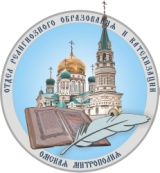 Отдел религиозного образования и катехизацииг. Омск, 644024, ул. Интернациональная, д. 25,тел. (3812) 519087, 89136779623сайт www. sofia-sfo.rue-mail: sofia-sfo@yandex.ruУважаемые коллеги!Отдел религиозного образования и катехизации Омской епархии совместно             с Автономной некоммерческой профессиональной образовательной организацией «Многопрофильная академия непрерывного образования» объявляют набор слушателей на курсы повышения квалификации: «Основы религиозных культур                   и светской этики» в объеме 144 часов.Обучение очное, вечернее, частично дистанционное осуществляется                            в течение 3 месяцев с 15 февраля  по 15 мая 2017 года два раза в неделю                            по вторникам  и четвергам с 17.00 до 19.45 ч.  по адресу: г. Омск, ул. Красный Путь, 11, Омская государственная областная научная библиотека им. А.С.Пушкина.Приглашаем преподавателей модулей «Основы православной культуры», «Светская этика» курса ОРКСЭ, ОДНКНР, педагогических работников образовательных организаций города Омска, занимающихся духовно-нравственным воспитанием обучающихся. Для зачисления на курсы  необходимо подать заявление в методический центр отдела по тел. 58-11-12 или на e-mail: sofia-sfo@yandex.ru, в котором  указать Ф.И.О., место работы, должность, контактные телефоны. Срок приема заявлений                 до 01.02.2017 года.Приложение: на 1 л. в 1 экз.Руководитель Отдела религиозного образования и катехизации  Омской епархии                                                протоиерей Димитрий ОлиховПриложение 1Омская епархия Русской Православной Церкви (МП)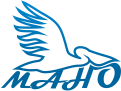 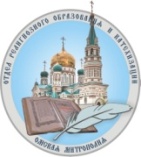 Отдел религиозного образования и катехизацииАвтономная некоммерческая профессиональная образовательная организация «Многопрофильная академия непрерывного образования» (АН ПОО «МАНО»)           Объявляем набор слушателей на курсы повышения квалификации: «Основы религиозных культур и светской этики»в объеме 144 часов Категории обучающихся: преподаватели модулей «Основы православной культуры», «Светская этика» курса ОРКСЭ, ОДНКНР, педагогические работники образовательных организаций,       в том числе религиозных, сотрудники учреждений культуры, занимающиеся духовно-нравственным воспитанием обучающихся.Обучение очное, вечернее; частично дистанционное осуществляется  в течение 3 месяцев с 15 февраля  по 15 мая 2017 года два раза в неделю по вторникам и четвергам с 17.00 до 19.45 ч. по адресу: г. Омск, ул. Красный Путь, 11, Омская государственная областная научная библиотека им. А.С.Пушкина.Цель программы: подготовка педагогов к преподаванию предметов, направленных на получение учащимися знаний об основах духовно-нравственной культуры Православия, о нравственных принципах и ценностях, об исторических и культурных традициях Православия; к работе с христианским мировоззренческим содержанием в педагогической деятельности.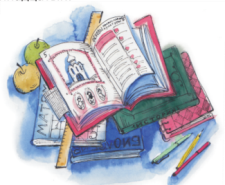 Программа обучения включает богословский, исторический, психолого-педагогический, культурологический, методический блоки дисциплин, литургическую практику, православные спецкурсы. Формы занятий: лекции, практические занятия, экскурсии и самостоятельная работа слушателей. Оценивание работы слушателей будет проходить по накопительной системе: оценка посещаемости,  работы на практических занятиях. Освоение образовательной программы завершается защитой методической разработки  (по выбору слушателей).Стоимость программы:  модуль Омской епархии (очный, вечерний) – бесплатно, модуль АН ПОО «МАНО» (дистанционный) - 2000 руб. Документы, выдаваемые после обучения: Удостоверение установленного образца о повышении квалификации, дающее право преподавать любой модуль курса ОРКСЭУдостоверение о прохождении обучения на курсах при Отделе религиозного образования и катехизации Омской епархии.Указанные документы являются основанием для получения  педагогическим работником,                    а также образовательной организацией благословения и аккредитации в Омской епархии на преподавание основ Православия и духовно-нравственное воспитание обучающихся (согласно ст. 87, п.12 ФЗ «Об образовании в РФ» от 26.12.2012г.).Для зачисления на курсы  необходимо подать заявление в методический центр отдела по тел. 58-11-12 или на e-mail: sofia-sfo@yandex.ru, в котором  указать Ф.И.О., место работы, должность, контактные телефоны. Срок приема заявлений до 01.02.2017 года. Дополнительная информация на Православном образовательном сайте www. sofia-sfo.ru